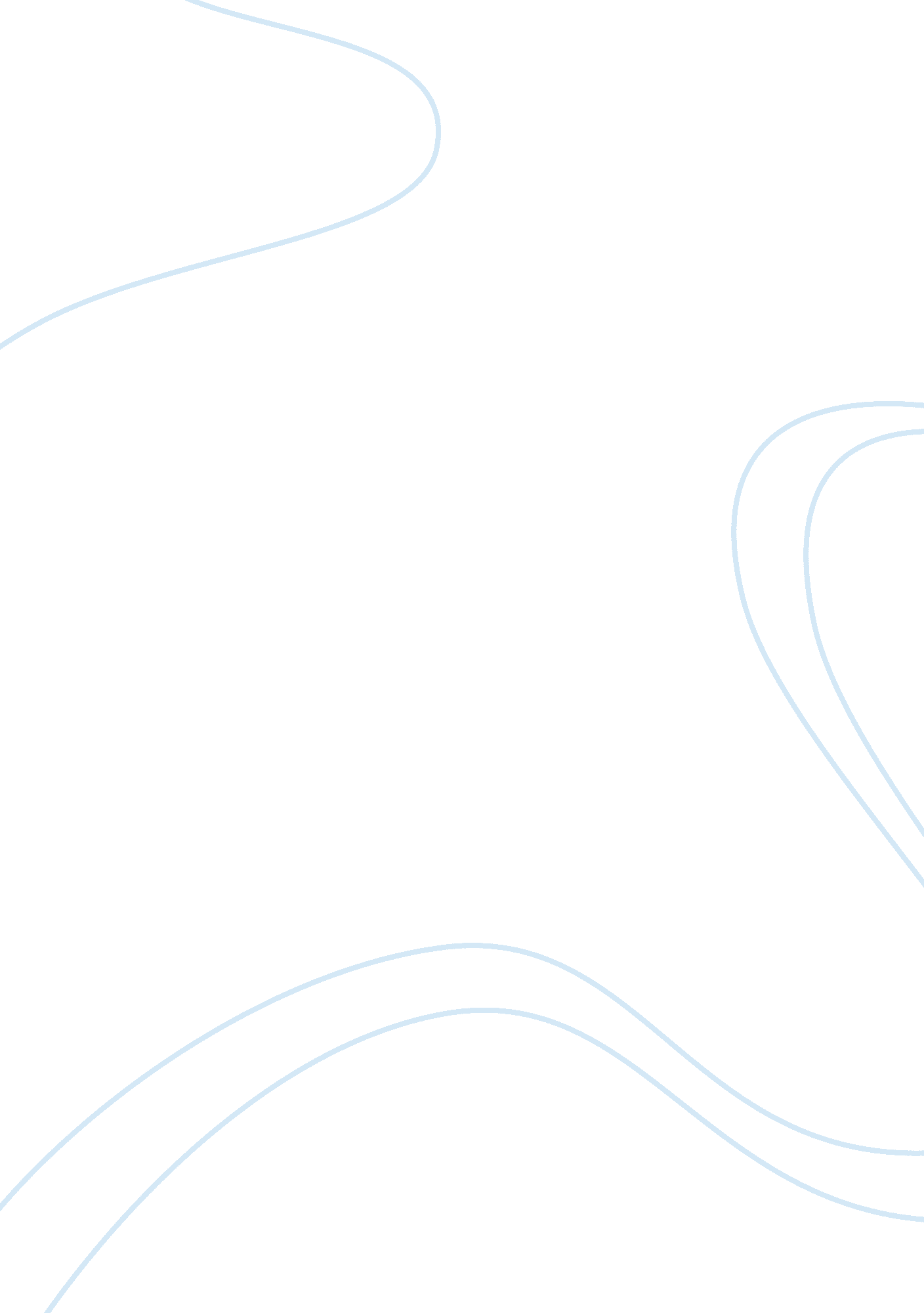 11 2 12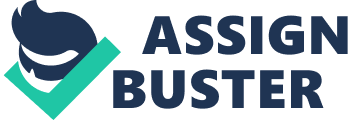 11/2/12 Av atar (2009 f ilm) - Wikipedia, the f ree ency clopedia Avatar (2009 film) From Wikipedia, the free encyclopedia Avatar is a 2009 American[6][7] epic science fiction film written and directed by James Cameron, and starring Sam Worthington, Zoe Saldana, Stephen Lang, Michelle Rodriguez, Joel David Moore, Giovanni Ribisi and Sigourney Weaver. The film is set in the mid-22nd century, when humans are mining a precious mineral called unobtanium on Pandora, a lush habitable moon of a gas giant in the Alpha Centauri star system.[8][9][10] The expansion of the mining colony threatens the continued existence of a local tribe of Na'vi–a humanoid species indigenous to Pandora. The film's title refers to a genetically engineered Na'vi body with the mind of a remotely located human, and is used to interact with the natives of Pandora.[11] Development of Avatar began in 1994, when Cameron wrote an 80-page treatment for the film.[12][13] Filming was supposed to take place after the completion of Cameron's 1997 film Titanic, for a planned release in 1999,[14] but according to Cameron, the necessary technology was not yet available to achieve his vision of the film.[15] Work on the language of the film's extraterrestrial beings began in summer 2005, and Cameron began developing the screenplay and fictional universe in early 2006.[16][17] Avatar was officially budgeted at $237 million.[3] Other estimates put the cost between $280 million and $310 million for production and at $150 million for promotion.[18][19][20] The film made extensive use of cutting edge motion capture filming techniques,[21] and was released for traditional viewing, 3D viewing (using the RealD 3D, Dolby 3D, XpanD 3D, and IMAX 3D formats), and for " 4D" experiences in select South Korean theaters.[22] The stereoscopic filmmaking was touted as a breakthrough in cinematic technology.[23] Avatar premiered in London on December 10, 2009, and was internationally released on December 16 and in the United States and Canada on December 18, to positive critical reviews and commercial success.[24][25][26] During its theatrical run, the film broke several box office records and became the highest-grossing film of all time, as well as in the United States and Canada,[27] surpassing Titanic, which had held those records for twelve years.[28] It also became the first film to gross more than $2 billion.[29] Avatar en. wikipedia. org/wiki/Av atar_(2009_f ilm) Avatar Theatrical release poster Directed by Produced by Written by Starring James Cameron James Cameron Jon Landau James Cameron Sam Worthington Zoe Saldana Stephen Lang Michelle Rodriguez Sigourney Weaver Joel David Moore Giovanni Ribisi Music by James Horner Cinematography Mauro Fiore Editing by James Cameron John Refoua Stephen E. Rivkin Lightstorm Entertainment Dune Entertainment Ingenious Film Partners Distributed by Release date(s) 20th Century Fox December 10, 2009 (London premiere) 1/43 Studio 11/2/12 Av atar (2009 f ilm) - Wikipedia, the f ree ency clopedia was nominated for nine Academy Awards, including Best Picture and Best Director,[30] and won three, for Best Cinematography, Best Visual Effects and Best Art Direction. The film's home release went on to break opening sales records and became the top-selling Bluray of all time. Following the film's success, Cameron signed with 20th Century Fox to produce two sequels, making Avatar the first of a planned trilogy.[31] December 18, 2009 (United States) Running time Country Language Budget 162 minutes [1] 171 minutes (re-release)[2] United States English $237 million[3] $9 million+ (re-release)[2] $2, 782, 275, 172[4][5] Contents 1 Plot 2 Cast 3 Production 3. 1 Origins 3. 2 Development 3. 3 Themes and inspirations 3. 4 Filming 3. 5 Visual effects 3. 6 Music and soundtrack 4 Marketing 4. 1 Promotions 4. 2 Books 4. 3 Video games 4. 4 Action figures and postage stamps 5 Release 5. 1 Initial screening 5. 2 Box office 5. 2. 1 General 5. 2. 2 Commercial analysis 5. 3 Critical reception 5. 4 Accolades 5. 5 Extended theatrical re-release 5. 6 Home media 6 Sequels 7 References 8 Further reading 9 External links Box office Plot By 2154, humans have severely depleted Earth's natural resources. The Resources Development Administration (RDA) mines for a valuable mineral–unobtanium–on Pandora, a densely forested habitable moon orbiting the gas giant Polyphemus in the Alpha Centauri star system.[10] Pandora, whose atmosphere is poisonous to humans, is inhabited by the Na'vi, 10-foot (3. 0 m)-tall, blue-skinned, sapient humanoids[32] who live in harmony with nature and worship a mother goddess called Eywa. en. wikipedia. org/wiki/Av atar_(2009_f ilm) 2/43 11/2/12 Av atar (2009 f ilm) - Wikipedia, the f ree ency clopedia To explore Pandora's biosphere, scientists use Na'vi-human hybrids called " avatars", operated by genetically matched humans; Jake Sully (Sam Worthington), a paraplegic former marine, replaces his deceased twin brother as an operator of one. Dr. Grace Augustine (Sigourney Weaver), head of the Avatar Program, considers Sully an inadequate replacement and assigns him as a bodyguard. While protecting the avatars of Grace and scientist Norm Spellman (Joel David Moore) as they collect biological data, Jake's avatar is attacked by a thanator and flees into the forest, where he is rescued by Neytiri (Zoe Saldana), a female Na'vi. Witnessing an auspicious portent, she takes him to her clan, whereupon Neytiri's mother Mo'at (C. C. H. Pounder), the clan's spiritual leader, orders her daughter to initiate Jake into their society. Colonel Miles Quaritch (Stephen Lang), head of RDA's private security force, promises Jake that the company will restore his legs if he gathers intelligence about the Na'vi and the clan's gathering place, a giant arboreal called Hometree,[33] on grounds that it stands above the richest deposit of unobtanium in the area. When Grace learns of this, she transfers herself, Jake, and Norm to an outpost. Over three months, Jake grows to sympathize with the natives. After Jake is initiated into the tribe, he and Neytiri choose each other as mates, and soon afterward, Jake reveals his change of allegiance when he attempts to disable a bulldozer that threatens to destroy a sacred Na'vi site. When Quaritch shows a video recording of Jake's attack on the bulldozer to Administrator Parker Selfridge (Giovanni Ribisi),[34] and another in which Jake admits that the Na'vi will never abandon Hometree, Selfridge orders Hometree destroyed. Despite Grace's argument that destroying Hometree could damage the biological neural network native to Pandora, Selfridge gives Jake and Grace one final chance to convince the Na'vi to evacuate before commencing the attack. While trying to warn the Na'vi, Jake confesses to being a spy and the Na'vi take him and Grace captive. Seeing this, Quaritch's men destroy Hometree, killing Neytiri's father (the clan chief) and many others. Mo'at frees Jake and Grace, but they are detached from their avatars and imprisoned by Quaritch's forces. Pilot Trudy ChacÃ³n (Michelle Rodriguez), disgusted by Quaritch's brutality, carries them to Grace's outpost, but during the escape, Quaritch fires at them, hitting Grace. To regain the Na'vi's trust, Jake connects his mind to that of Toruk, a dragon-like predator feared and honoured by the Na'vi. Jake finds the refugees at the sacred Tree of Souls and pleads with Mo'at to heal Grace. The clan attempts to transfer Grace from her human body into her avatar with the aid of the Tree of Souls, but she dies before the process can complete. Supported by the new chief Tsu'tey (Laz Alonso), who acts as Jake's translator, Jake speaks to unite the clan and tells them to gather all of the clans to battle against the RDA. Noticing the impending gathering, Quaritch organizes a pre-emptive strike against the Tree of Souls, believing that its destruction will demoralize the natives. On the eve of battle, Jake prays to Eywa, via a neural connection to the Tree of Souls, to intercede on behalf of the Na'vi. During the subsequent battle, the Na'vi suffer heavy casualties, including Tsu'tey and Trudy; but are rescued when Pandoran wildlife unexpectedly join the attack and overwhelm the humans, which Neytiri interprets as Eywa's answer to Jake's prayer. Jake destroys a makeshift bomber before it can reach the Tree of Souls; Quaritch escapes from the crashing bomber, wearing an AMP suit and breaks open the avatar link unit containing Jake's human body, exposing it to Pandora's poisonous atmosphere. Quaritch then prepares to slit the throat of Jake's avatar, but Neytiri kills Quaritch and saves Jake from suffocation. With the exceptions of Jake, Norm, Max and a few other scientists, all humans are expelled from Pandora and sent back to Earth, after which Jake is transferred permanently into his avatar with the aid of the Tree of Souls. Cast Further information: Fictional universe of Avatar en. wikipedia. org/wiki/Av atar_(2009_f ilm) 3/43 11/2/12 Av atar (2009 f ilm) - Wikipedia, the f ree ency clopedia Humans Sam Worthington as Jake Sully, a disabled former Marine who becomes part of the Avatar Program after his twin brother is killed. His military background helps the Na'vi warriors relate to him. Cameron cast the Australian actor after a worldwide search for promising young actors, preferring relative unknowns to keep the budget down.[35] Worthington, who was living in his car at the time,[36] auditioned twice early in development,[37] and he has signed on for possible sequels.[38] Cameron felt that because Worthington had not done a major film, he would give the character " a quality that is really real". Cameron said he " has that quality of being a guy you'd want to have a beer with, and he ultimately becomes a leader who transforms the world".[39] Stephen Lang as Colonel Miles Quaritch, the head of the mining operation's security detail. Fiercely loyal to his military code, he has a profound disregard for Pandora's inhabitants that is evident in both his actions and his language. Lang had unsuccessfully auditioned for a role in Cameron's Aliens (1986), but the director remembered Lang and sought him for Avatar.[40] Michael Biehn, who was in Aliens, read the script and watched some of the 3-D footage with Cameron,[41] but was ultimately not cast in the role. Sigourney Weaver as Dr. Grace Augustine, an exobiologist and head of the Avatar Program. She mentors Sully and is an advocate of peaceful relations with the Na'vi, having set up a school to teach them English.[42] Michelle Rodriguez as Trudy ChacÃ³n, a combat pilot assigned to support the Avatar Program who is sympathetic to the Na'vi. Cameron had wanted to work with Rodriguez since seeing her in Girlfight.[40] Giovanni Ribisi as Parker Selfridge, the corporate administrator for the RDA mining operation.[43] While he is at first willing to destroy the Na'vi civilization to preserve the company's bottom line, he is reluctant to authorize the attacks on the Na'vi, doing so only after Quaritch persuades him that it is necessary, and the attacks will be humane. When the attacks are broadcast to the base, Selfridge displays discomfort at the violence. Joel David Moore as Dr. Norm Spellman, a xenoanthropologist[44] who studies plant and animal life as part of the Avatar Program.[45] He arrives on Pandora at the same time as Sully and operates an avatar. Although he is expected to lead the diplomatic contact with the Na'vi, it turns out that Jake has the personality better suited to win the natives' respect. Dileep Rao as Dr. Max Patel, a scientist who works in the Avatar Program and comes to support Jake's rebellion against the RDA.[46] Na'vi Zoe Saldana as Neytiri, the daughter of the leader of the Omaticaya (the Na'vi clan central to the story). She is attracted to Jake because of his bravery, though frustrated with him for what she sees as his naiveté and stupidity. She serves as Jake's love interest.[47] The character, like all the Na'vi, was created using performance capture, and its visual aspect is entirely computer generated.[48] Saldana has also signed on for potential sequels.[49] C. C. H. Pounder as Mo'at, the Omaticaya's spiritual leader, Neytiri's mother, and consort to clan leader Eytukan.[50] Wes Studi as Eytukan, the Omaticaya's clan leader, Neytiri's father, and Mo'at's mate. Laz Alonso as Tsu'tey, the finest warrior of the Omaticaya. He is heir to the chieftainship of the tribe. At the beginning of the film's story, he is betrothed to Neytiri. Production en. wikipedia. org/wiki/Av atar_(2009_f ilm) 4/43 11/2/12 Av atar (2009 f ilm) - Wikipedia, the f ree ency clopedia Origins In 1994,[13] director James Cameron wrote an 80-page treatment for Avatar, drawing inspiration from " every single science fiction book" he had read in his childhood as well as from adventure novels by Edgar Rice Burroughs and H. Rider Haggard.[12] In August 1996, Cameron announced that after completing Titanic, he would film Avatar, which would make use of synthetic, or computer-generated, actors.[15] The project would cost $100 million and involve at least six actors in leading roles " who appear to be real but do not exist in the physical world".[51] Visual effects house Digital Domain, with whom Cameron has a partnership, joined the project, which was supposed to begin production in the summer of 1997 for a 1999 release.[14] However, Cameron felt that the technology had not caught up with the story and vision that he intended to tell. He decided to concentrate on making documentaries and refining the technology for the next few years. It was revealed in a Bloomberg BusinessWeek cover story that 20th Century Fox had fronted $10 million to Cameron to film a proof-of-concept clip for Avatar, which he showed to Fox executives in October 2005.[52] In February 2006, Cameron revealed that his film Project 880 was " a retooled version of Avatar", a film that he had tried to make years earlier,[53] citing the technological advances in the creation of the computergenerated characters Gollum, King Kong, and Davy Jones.[12] Cameron had chosen Avatar over his project Battle Angel after completing a five-day camera test in the previous year.[54] Development From January to April 2006, Cameron worked on the script and developed a culture for the film's aliens, the Na'vi. Their language was created by Dr. Paul Frommer, a linguist at USC.[12] The Na'vi language has a vocabulary of about 1000 words, with some 30 added by Cameron. The tongue's phonemes include ejective consonants (such as the " kx" in " skxawng") that are found in the Amharic language of Ethiopia, and the initial " ng" that Cameron may have taken from New Zealand MÄ�ori.[17] Actress Sigourney Weaver and the film's set designers met with Jodie S. Holt, professor of plant physiology at University of California, Riverside, to learn about the methods used by botanists to study and sample plants, and to discuss ways to explain the communication between Pandora's organisms depicted in the film.[55] From 2005 to 2007, Cameron worked with a handful of designers, including famed fantasy illustrator Wayne Barlowe and renowned concept artist Jordu Schell, to shape the design of the Na'vi with paintings and physical sculptures when Cameron felt that 3-D brush renderings were not capturing his vision,[56] often working together in the kitchen of Cameron's Malibu home.[57] In July 2006, Cameron announced that he would film Avatar for a mid 2008 release and planned to begin principal photography with an established cast by February 2007.[58] The following August, the visual effects studio Weta Digital signed on to help Cameron produce Avatar.[59] Stan Winston, who had collaborated with Cameron in the past, joined Avatar to help with the film's designs.[60] Production design for the film took several years. The film had two different production designers, and two separate art departments, one of which focused on the flora and fauna of Pandora, and another that created human machines and human factors.[61] In September 2006, Cameron was announced to be using his own Reality Camera System to film in 3-D. The system would use two high-definition cameras in a single camera body to create depth perception.[62] Fox was wavering because of its painful experience with cost overruns and delays on Cameron's previous picture, Titanic, even though Cameron rewrote Avatar's script to combine several characters together and offered to cut his fee in case the film flopped.[52] Cameron installed a traffic light with the amber signal lit outside of co-producer Jon Landau's office to represent the film's uncertain future.[52] In mid-2006, Fox told Cameron " in no uncertain terms that they were passing on this film," so he began shopping it around to other studios, and showed his proof-of-concept to Dick Cook (then chairman of the Walt Disney Studios).[52] However, when Disney attempted to take over, Fox exercised its right of first refusal.[52] In October 2006, Fox finally agreed 5/43 to 11/2/12 Av atar (2009 f ilm) - Wikipedia, the f ree ency clopedia Disney attempted to take over, Fox exercised its right of first refusal.[52] In October 2006, Fox finally agreed to commit to making Avatar after Ingenious Media agreed to back the film, which reduced Fox's financial exposure to less than half of the film's official $237 million budget.[52] After Fox accepted Avatar, one skeptical Fox executive shook his head and told Cameron and Landau, " I don't know if we're crazier for letting you do this, or if you're crazier for thinking you can do this ..."[63] In December 2006, Cameron described Avatar as External audio " a futuristic tale set on a planet 200 years hence ... an old-fashioned jungle adventure with an environmental James Cameron interviewed by F. X. Feeney on conscience [that] aspires to a mythic level of writing Avatar. storytelling".[65] The January 2007 press release described the film as " an emotional journey of Interview redemption and revolution" and said the story is of " a (http://media. wgaw. org/audio/Cameron_Feeney. mp3) wounded former Marine, thrust unwillingly into an , from here[64] effort to settle and exploit an exotic planet rich in biodiversity, who eventually crosses over to lead the indigenous race in a battle for survival". The story would be of an entire world complete with an ecosystem of phantasmagorical plants and creatures, and native people with a rich culture and language.[49] Estimates put the cost of the film at about $280—310 million to produce and an estimated $150 million for marketing, noting that about $30 million in tax credits will lessen the financial impact on the studio and its financiers.[18][19][20] A studio spokesperson said that the budget was "$237 million, with $150 million for promotion, end of story."[3] Themes and inspirations Main article: Themes in Avatar Avatar is primarily an action-adventure journey of self-discovery, in the context of imperialism and deep ecology.[66] Cameron said his inspiration was " every single science fiction book I read as a kid", and that he was particularly striving to update the style of Edgar Rice Burroughs's John Carter series and the deep jungles of Pandora were visualized from Disney's 37th animated film, Tarzan.[37] The director has acknowledged that Avatar shares themes with the films At Play in the Fields of the Lord, The Emerald Forest, and Princess Mononoke, which feature clashes between cultures and civilizations, and with Dances With Wolves, where a battered soldier finds himself drawn to the culture he was initially fighting against.[67][68] In a 2007 interview with Time magazine, Cameron was asked about the meaning of the term Avatar, to which he replied, " It's an incarnation of one of the Hindu gods taking a flesh form. In this film what that means is that the human technology in the future is capable of injecting a human's intelligence into a remotely located body, a biological body."[11] The look of the Na'vi–the humanoids indigenous to Pandora–was inspired by a dream that Cameron's mother had, long before he started work on Avatar. In her dream, she saw a blue-skinned woman 12 feet (4 m) tall, which he thought was " kind of a cool image".[66] Also he said, " I just like blue. It's a good color ... plus, there's a connection to the Hindu deities,[69] which I like conceptually."[70] He included similar creatures in his first screenplay (written in 1976 or 1977), which featured a planet with a native population of " gorgeous" tall blue aliens. The Na'vi were based on them.[66] For the love story between characters Jake and Neytiri, Cameron applied a star-crossed love theme, and acknowledged its similarity to the pairing of Jack and Rose from his film Titanic. Both couples come from en. wikipedia. org/wiki/Av atar_(2009_f ilm) 6/43 11/2/12 Av atar (2009 f ilm) - Wikipedia, the f ree ency clopedia radically different cultures that are contemptuous of their relationship and are forced to choose sides between the competing communities.[71] He felt that whether or not the Jake and Neytiri love story would be perceived as believable partially hinged on the physical attractiveness of Neytiri's alien appearance, which was developed by considering her appeal to the all-male crew of artists.[72] Though Cameron felt Jake and Neytiri do not fall in love right away, their portrayers (Worthington and Saldana) felt the characters do. Cameron said the two actors " had a great chemistry" during filming.[71] To create the interiors of the human mining colony on Pandora, production designers visited the Noble Clyde Boudreaux [76] oil platform in the Gulf of Mexico during June 2007. They photographed, measured and filmed every aspect of the platform, which was later replicated on-screen with photorealistic CGI during post-production.[77] Cameron said that he wanted to make " something that has this spoonful of sugar of all the action and the adventure and all that" but also have a conscience " that maybe in the enjoying of it makes you think a little bit about the way you interact with nature and your fellow man". He added that " the Na'vi represent something that is our higher selves, or our aspirational selves, what we would like to think we are" and that even though there are good humans within the film, the humans " represent what we know to be the parts of ourselves that are trashing our world and maybe condemning ourselves to a grim future".[78] Cameron acknowledges that Avatar implicitly criticizes the United States' role in the Iraq War and the impersonal nature of mechanized warfare in general. In reference to the use of the term shock and awe in the film, Cameron said, " We know what it feels like to launch the missiles. We don't know what it feels like for them to land on our home soil, not in America."[79] He said in later interviews, "... I think it's very patriotic to question a system that needs to be corralled ..."[80] and, " The film is definitely not anti-American."[81] A scene in the film portrays the violent destruction of the towering Na'vi Hometree, which collapses in flames after a missile attack, coating the landscape with ash and floating embers. Asked about the scene's resemblance to the September 11 attacks on the World Trade Center, Cameron said he had been " surprised at how much it did look like September 11".[79] Pandora's floating " Hallelujah Mountains" were inspired in part by the Chinese Huang Shan mountains (pictured). [73] For the film's floating " Hallelujah Mountains", the designers drew inspiration from " many different types of mountains, but mainly the karst limestone formations in China."[74] According to production designer Dylan Cole, the fictional floating rocks were inspired by Mount Huang (also known as Huangshan), Guilin, Zhangjiajie, among others around the world.[74] Director Cameron had noted the influence of the Chinese peaks on the design of the floating mountains.[75] Jake's avatar and Neytiri. One of the inspirations for the look of the Na'vi came from a dream that Cameron's mother had told him about. [66] Filming Principal photography for Avatar began in April 2007 in Los Angeles and Wellington, New Zealand. Cameron described the film as a hybrid with a full live-action shoot in combination with computer-generated characters and live environments. " Ideally at the end of the day the audience has no idea which they're looking at," Cameron said. The director indicated that he had already worked four months on nonprincipal scenes for the [82] en. wikipedia. org/wiki/Av atar_(2009_f ilm) film. 7/43 The live action was shot with a modified version of the proprietary digital 3-D Fusion Camera System, 11/2/12 Av atar (2009 f ilm) - Wikipedia, the f ree ency clopedia film.[82] The live action was shot with a modified version of the proprietary digital 3-D Fusion Camera System, developed by Cameron and Vince Pace.[83] In January 2007, Fox had announced that 3-D filming for Avatar would be done at 24 frames per second despite Cameron's strong opinion that a 3-D film requires higher frame rate to make strobing less noticeable.[84] According to Cameron, the film is composed of 60% computergenerated elements and 40% live action, as well as traditional miniatures.[85] Motion-capture photography lasted 31 days at the Hughes Aircraft stage in Playa Vista in Los Angeles.[54][86] Live action photography began in October 2007 at Stone Street Studios in Wellington, New Zealand, and was scheduled to last 31 days.[87] More than a thousand people worked on the production.[86] In preparation of the filming sequences, all of the actors underwent professional training specific to their characters such as archery, horseback riding, firearm use, and hand-to-hand combat. They received language and dialect training in the Na'vi language created for the film.[88] Before shooting the film, Cameron also sent the cast to the Hawaiian tropical rainforests[89] to get a feel for a rainforest setting before shooting on the soundstage.[88] During filming, Cameron made use of his virtual camera system, a new way of directing motion-capture filmmaking. The system shows the actors' virtual counterparts in their digital surroundings in real time, allowing the director to adjust and direct scenes just as if shooting live action. According to Cameron, " It's like a big, powerful game engine. If I want to fly through space, or change my perspective, I can. I can turn the whole scene into a living miniature and go through it on a 50 to 1 scale."[90] Using conventional techniques, the complete virtual world cannot be seen until the motion-capture of the actors is complete. Cameron said this process does not diminish the value or importance of acting. On the contrary, because there is no need for repeated camera and lighting setups, costume fittings and make-up touch-ups, scenes do not need to be interrupted repeatedly.[91] Cameron described the system as a " form of pure creation where if you want to move a tree or a mountain or the sky or change the time of day, you have complete control over the elements".[92] Cameron gave fellow directors Steven Spielberg and Peter Jackson a chance to test the new technology.[65] Spielberg said, " I like to think of it as digital makeup, not augmented animation ... Motion capture brings the director back to a kind of intimacy that actors and directors only know when they're working in live theater."[91] Spielberg and George Lucas were also able to visit the set to watch Cameron direct with the equipment.[93] To film the shots where CGI interacts with live action, a unique camera referred to as a " simulcam" was used, a merger of the 3-D fusion camera and the virtual camera systems. While filming live action in real time with the simulcam, the CGI images captured with the virtual camera or designed from scratch, are superimposed over the live action images as in augmented reality and shown on a small monitor, making it possible for the director to instruct the actors how to relate to the virtual material in the scene.[88] Visual effects A number of innovative visual effects techniques were used in the production of Avatar. According to Cameron, work on the film had been delayed since the 1990s to allow the techniques to reach the necessary degree of advancement to adequately portray his vision of the film.[14][15] The director planned to make use of photorealistic computer-generated characters, created using new motion-capture animation technologies he had been developing in the 14 months leading up to December 2006.[90] Innovations include a new system for lighting massive areas like Pandora's jungle,[95] a motion-capture stage or " volume" six times larger than any previously used, and an improved method of capturing facial expressions, enabling full performance capture. To achieve the face capturing, actors wore individually made skull caps fitted with a tiny camera positioned in front of the actors' faces; the information collected about their facial expressions and eyes is then transmitted to computers.[96] According to Cameron, the method allows the filmmakers to en. wikipedia. org/wiki/Av atar_(2009_f ilm) 8/43 transfer 100% of the actors' physical performances to their digital counterparts.[97] Besides the performance capture data which were transferred directly to the computers, numerous reference cameras gave the digital artists multiple angles of each performance.[98] A technically challenging scene was near the end of the film when the computer-generated Neytiri held the live action Jake in human form, and attention was given to the details of the shadows and reflected light between them.[99] The lead visual effects company was Weta Digital in Wellington, New Zealand, at one point employing 900 people to work on the film.[100] Because of the huge amount of data which needed to be stored, cataloged and available for everybody involved, even on the other side of the world, a new cloud computing and Digital Asset Management (DAM) system named Gaia was created by Microsoft especially for Avatar, which allowed the crews to keep track of and coordinate all stages in the digital processing.[101] To render Avatar, Weta used a 10, 000 sq ft (930 m2) server farm making use of 4, 000 Hewlett-Packard servers with 35, 000 processor cores running Ubuntu Linux and the Grid Engine cluster manager.[102][103][104] The render farm occupies the 193rd to 197th spots in the TOP500 list of the world's most powerful supercomputers. A new texturing and paint software system, called Mari, was developed by The Foundry in cooperation with Weta.[105][106] Creating the Na'vi characters and the virtual world of Pandora required over a petabyte of digital storage,[107] and each minute of the final footage for Avatar occupies 17. 28 gigabytes of storage.[108] To help finish preparing the special effects sequences on time, a number of other companies were brought on board, including Industrial Light & Magic, which worked alongside Weta Digital to create the battle sequences. ILM was responsible for the visual effects for many of the film's specialized vehicles and devised a new way to make CGI explosions.[109] Joe Letteri was the film's visual effects general supervisor.[110] Cameron pioneered a specially designed camera built into a 6-inch boom that allowed the facial expressions of the actors to be captured and digitally recorded for the animators to use later. [94] Music and soundtrack Main article: Avatar: Music from the Motion Picture Composer James Horner scored the film, his third collaboration with Cameron after Aliens and Titanic.[111] Horner recorded parts of the score with a small chorus singing in the alien language Na'vi in March 2008.[112] He also worked with Wanda Bryant, an ethnomusicologist, to create a music culture for the alien race.[113] The first scoring sessions were planned to take place in spring 2009.[114] During production, Horner promised Cameron that he would not work on any other project except for Avatar and reportedly worked on the score from four in the morning till ten at night throughout the process. He stated in an interview, " Avatar has been the most difficult film I have worked on and the biggest job I have undertaken."[115] Horner composed the score as two different scores merged into one. He first created a score that reflected the Na'vi way of sound and then combined it with a separate " traditional" score to drive the film.[88] British singer Leona Lewis was chosen to sing the theme song for the film, called " I See You". An accompanying music video, directed by Jake Nava, premiered December 15, 2009, on MySpace.[116] Marketing Promotions 11/2/12 Av atar (2009 f ilm) - Wikipedia, the f ree ency clopedia The first photo of the film was released on August 14, 2009,[117] and Empire magazine released exclusive images from the film in its October issue.[118] Cameron, producer Jon Landau, Zoe Saldana, Stephen Lang, and Sigourney Weaver appeared at a panel, moderated by Tom Rothman, at the 2009 San Diego Comic-Con on July 23. Twenty-five minutes of footage was screened[119] in Dolby 3D.[120] Weaver and Cameron appeared at additional panels to promote the film, speaking on the 23rd[121] and 24th[122] respectively. James Cameron announced at the Comic-Con Avatar Panel that August 21 will be 'Avatar Day'. On this day the trailer for the film was released in all theatrical formats. The official game trailer and toy line of the film were also unveiled on this day.[123] The 129-second trailer was released online on August 20, 2009.[124] The new 210-second trailer was premiered in theatres on October 23, 2009, then soon after premiered online on Yahoo! on October 29, 2009, to positive Cameron at the 2009 San reviews.[125][126] An extended version in IMAX 3D received overwhelmingly Diego Comic-Con promoting positive reviews.[124] The Hollywood Reporter said that audience the film expectations were coloured by " the [same] establishment skepticism that preceded Titanic" and suggested the showing reflected the desire for original storytelling.[127] The teaser has been among the most viewed trailers in the history of film marketing, reaching the first place of all trailers viewed on Apple. com with 4 million views.[128] On October 30, to celebrate the opening of the first 3-D cinema in Vietnam, Fox allowed Megastar Cinema to screen exclusive 16 minutes of Avatar to a number of press.[129] The three-and-a-half-minute trailer of the film premiered live on November 1, 2009, during a Dallas Cowboys football game at Cowboys Stadium in Arlington, Texas, on the Diamond Vision screen, one of the world's largest video displays, and to TV audiences viewing the game on Fox. It is said to be the largest live motion picture trailer viewing in history.[130] The Coca-Cola Company collaborated with Twentieth Century Fox to launch a worldwide marketing campaign to promote the film. The highlight of the campaign was the website AVTR. com. Specially marked bottles and cans of Coca-Cola Zero, when held in front of a webcam, enabled users to interact with the website's 3-D features using augmented reality (AR) technology.[131] The film was heavily promoted in an episode of the Fox Network series Bones in the episode " The Gamer In The Grease" (Season 5, Episode 9). Avatar star Joel David Moore has a recurring role on the program, and is seen in the episode anxiously awaiting the release of the film.[132] A week prior to the American release, Zoe Saldana promoted the film on Adult Swim when she was interviewed by an animated Space Ghost.[133] McDonald's had a promotion mentioned in television commercials in Europe called " Avatarize yourself", which encouraged people to go to the website set up by Oddcast, and use a photograph of themselves to change into a Na'vi.[134] Books Avatar: A Confidential Report on the Biological and Social History of Pandora, a 224-page book in the form of a field guide to the film's fictional setting of the planet of Pandora, was released by Harper Entertainment on November 24, 2009.[135] It is presented as a compilation of data collected by the humans about Pandora and the life on it, written by Maria Wilhelm and Dirk Mathison. HarperFestival also released Wilhelm's 48-page James Cameron's Avatar: The Reusable Scrapbook for children.[136] The Art of Avatar: James Cameron's Epic Adventure was released on November 30, 2009, by Abrams Books. The book features detailed production artwork from the film, including production sketches, illustrations by Lisa Fitzpatrick, and film stills. Producer Jon Landau wrote the foreword, Cameron wrote the epilogue, and director Peter Jackson wrote the [137] en. wikipedia. org/wiki/Av atar_(2009_f ilm) preface. In October 2010, Abrams Books also released The Making of Avatar, a 272-page book that 11/2/12 Av atar (2009 f ilm) - Wikipedia, the f ree ency clopedia preface.[137] In October 2010, Abrams Books also released The Making of Avatar, a 272-page book that detailed the film's production process and contains over 500 color photographs and illustrations.[138] In a 2009 interview, Cameron said that he planned to write a novel version of Avatar after the film was released.[139] In February 2010, producer Jon Landau stated that Cameron plans a prequel novel for Avatar that will " lead up to telling the story of the movie, but it would go into much more depth about all the stories that we didn't have time to deal with", saying that " Jim wants to write a novel that is a big, epic story that fills in a lot of things".[140] Video games Main article: James Cameron's Avatar: The Game Cameron chose Ubisoft Montreal to create an Avatar game for the film in 2007. The filmmakers and game developers collaborated heavily, and Cameron decided to include some of Ubisoft's vehicle and creature designs into the film.[141] James Cameron's Avatar: The Game was released on December 1, 2009,[142] for most home video game consoles (PS3, Xbox 360, Wii, Nintendo DS, iPhone), Microsoft Windows and December 8 for PSP. Action figures and postage stamps Mattel Toys announced in December 2009 that it would be introducing a line of Avatar action figures.[143][144] Each action figure will be made with a 3-D web tag, called an i-TAG, that consumers can scan using a web cam, revealing unique on-screen content that is special to each specific action figure.[143] A series of toys representing six different characters from the film were also distributed in McDonald's Happy Meals in Argentina, Brazil, Canada, China, Colombia, the United States and Venezuela.[145] In December 2009, France Post released a special limited edition stamp based on Avatar, coinciding with the film's worldwide release.[146] Release Initial screening Avatar premiered in London on December 10, 2009, and was released theatrically worldwide from December 16 to 18.[147] The film was originally set for release on May 22, 2009, during filming,[148] but was pushed back to allow more post-production time (the last shots were delivered in November),[95] and to give more time for theatres worldwide to install 3D projectors.[149] Cameron stated that the film's aspect ratio would be 1. 78: 1 for 3D screenings and that a 2. 39: 1 image would be extracted for 2D screenings.[150] However, a 3D 2. 39: 1 extract was approved for use with constant-image-height screens (i. e. screens which increase in width to display 2. 39: 1 films).[151] During a 3D preview showing in Germany on December 16, the movie's DRM 'protection' system failed, and some copies delivered could not be watched at all in the theaters. The problems were fixed in time for the public premiere, however.[152] Avatar was released in a total of 3, 457 theatres in the US, of which 2, 032 theatres ran it in 3D. In total 90% of all advance ticket sales for Avatar were for 3D screenings.[153] Internationally, Avatar opened on a total of 14, 604 screens in 106 territories, of which 3, 671 were showing the film in 3D (producing 56% of the first weekend gross).[154][155] The film was simultaneously presented in IMAX 3D format, opening in 178 theaters in the United States on December 18. The international IMAX release included 58 theaters beginning on December 16, and 25 more theaters were to be added in the coming en. wikipedia. org/wiki/Av atar_(2009_f ilm) 11/43 11/2/12 Av atar (2009 f ilm) - Wikipedia, the f ree ency clopedia included 58 theaters beginning on December 16, and 25 more theaters were to be added in the coming weeks.[156] The IMAX release was the company's widest to date, a total of 261 theaters worldwide. The previous IMAX record opening was Harry Potter and the Half-Blood Prince, which opened in 161 IMAX theatres in the US, and about 70 international.[157] 20th Century Fox Korea adapted and later released Avatar in 4D version, which included " moving seats, smells of explosives, sprinkling water, laser lights and wind".[22] Box office General Main article: List of box office records set by Avatar Avatar released internationally in more than 14, 000 screens.[158] Avatar earned $3, 537, 000 from midnight screenings domestically (United States and Canada), with the initial 3D release limited to 2, 200 screens.[159] The film earned $26, 752, 099 on its opening day, and $77, 025, 481 over its opening weekend, making it the second largest December opening ever behind I Am Legend,[4][25] the largest domestic opening weekend for a film not based on a franchise (topping The Incredibles), the highest opening weekend for a film entirely in 3D (breaking Up's record),[160] the highest opening weekend for an environmentalist film (breaking The Day After Tomorrow's record),[161] and the 40th largest opening weekend in North America,[4] despite a blizzard which blanketed the East Coast of the United States and reportedly hurt its opening weekend results.[18][25][26] The film also set an IMAX opening weekend record, with 178 theaters generating approximately $9. 5 million, 12% of the film's $77 million (at the time) North American gross on less than 3% of the screens.[156] International markets generating opening weekend tallies of at least $10 million were Russia ($19. 7 million), France ($17. 4 million), the UK ($13. 8 million), Germany ($13. 3 million), South Korea ($11. 7 million), Australia ($11. 5 million) and Spain ($11. 0 million).[162] Avatar's worldwide gross was US$241. 6 million after five days, the ninth largest opening-weekend gross of all time, and the largest for a non-franchise, non-sequel and original film.[163] 58 international IMAX screens generated an estimated $4. 1 million during the opening weekend.[156] Revenues in the film's second weekend decreased by only 1. 8% in domestic markets, marking a rare occurrence,[164] earning $75, 617, 183, to remain in first place at the box office[165] and recording the biggest second weekend of all time[166] (since surpassed by Marvel's The Avengers).[167] The film experienced another marginal decrease in revenue in its third weekend, dropping 9. 4% to $68, 490, 688 domestically, remaining in first place at the box office,[168] to set a third-weekend record.[169] Avatar crossed the $1 billion mark on the 19th day of its international release, making it the first film to reach this mark in only 19 days[170] (a record now matched by both Harry Potter and the Deathly Hallows — Part 2 in 2011 and Marvel's The Avengers in 2012).[171] It became the fifth film gross more than $1 billion worldwide, and the only film of 2009 to do so.[172] In its fourth weekend, Avatar continued to lead the box office domestically, setting a new all-time fourth-weekend record of $50, 306, 217,[173] and becoming the highest-grossing 2009 release in the United States.[174] In the film's fifth weekend, it set the Martin Luther King Day four-day weekend record, grossing $54, 401, 446,[175] and set a fifth-weekend record with a take of $42, 785, 612.[176] It held to the top spot to set the sixth and seventh weekend records earning $34, 944, 081[177] and $31, 280, 029[178] respectively. It was (and still is) the fastest film to gross $600 million domestically, on its 47th day in theatres.[179] On January 31, it became the first film to earn over $2 billion worldwide,[180] and it became the first film to gross over $700 million in North America, on February 27, after 72 days of release.[181] However, after 12/43 inflation adjustment, the movie falls to fourteenth on the all-time box office list.[182] It remained in the number 11/2/12 inflation adjustment, the movie falls to fourteenth on the all-time box office list.[182] It remained in the number one spot at the domestic box office for seven consecutive weeks–the most consecutive No. 1 weekends since Titanic spent 15 weekends at No. 1 in 1997—'98[183]–and also spent 11 consecutive weekends at the top of the box office outside the United States and Canada, breaking the record of 9 consecutive weekends set by Pirates of the Caribbean: Dead Man's Chest.[184] By the end of its first theatrical release Avatar had grossed $749, 766, 139 in the U. S. and Canada, and $1, 999, 298, 189 in other territories, for a worldwide total of $2, 749, 064, 328.[4] Including the revenue from a re-release of Avatar featuring extended footage, Avatar grossed $760, 507, 625 in the U. S. and Canada, and $2, 021, 767, 547 in other territories for a worldwide total of $2, 782, 275, 172[4][5] with 72. 7% of its total worldwide gross in international markets.[4][5] Avatar has set a number of box office records during its release: on January 25, 2010, it surpassed Titanic's worldwide gross to become the highestgrossing film of all time worldwide 41 days after its international release,[185][186][187] just two days after taking the foreign box office record,[188] and on February 2, 47 days after its domestic release, Avatar surpassed Titanic to become the highest-grossing film of all time in Canada and the United States.[189] It became the highest-grossing film of all time in at least 30 other countries[190][191][192][193][194][195] and is the first film to earn over $2 billion in foreign box office receipts.[28] IMAX ticket sales account for $228 million of its worldwide gross,[196] more than double the previous record.[197] Box Office Mojo estimates that after adjusting for the rise in average ticket prices, Avatar would be the 14thhighest-grossing film of all time in North America.[198] Box Office Mojo also observes that the higher ticket prices for 3D and IMAX screenings have had a significant impact on Avatar's gross; it estimated, on April 21, 2010, that Avatar had sold approximately 75 million tickets in North American theatres, more than any other film since 1999's Star Wars Episode I: The Phantom Menace.[199] On a worldwide basis, Avatar ranks third after adjusting for inflation, behind Gone with the Wind and Titanic,[200] although some reports place it ahead of Titanic.[201] Commercial analysis Before its release, various film critics and fan communities predicted the film would be a significant disappointment at the box office, in line with predictions made for Cameron's previous blockbuster Titanic.[202][203][204] This criticism ranged from Avatar's film budget, to its concept and use of 3-D " blue cat people".[202][203] Slate magazine's Daniel Engber complimented the 3D effects, but criticized them for reminding him of certain CGI characters from the Star Wars prequel films and for having the " uncanny valley" effect.[205] The New York Times noted that 20th Century Fox executives had decided to release Alvin and the Chipmunks: The Squeakquel alongside Avatar, calling it a " secret weapon" to cover any unforeseeable losses at the box-office.[206] Box office analysts, on the other hand, estimated that the film would be a box office success.[207][202] " The holy grail of 3-D has finally arrived," said an analyst for Exhibitor Relations. " This is why all these 3-D venues were built: for Avatar. This is the one. The behemoth."[207] The " cautionary estimate" was that Avatar would bring in around $60 million in its opening weekend. Others guessed higher.[207][208] There were also analysts who believed that the film's three-dimensionality would help its box office performance, given that recent 3D films had been successful.[202] " I think if everybody was embracing the film before the fact, the film could never live up to that expectation ... Have them go with some sense of wanting to find the answer." –James Cameron on criticism of Avatar before its release. [203] Cameron said he felt the pressure of the predictions, but that pressure is good for film-makers. " It makes us en. wikipedia. org/wiki/Av atar_(2009_f ilm) 13/43 11/2/12 Av atar (2009 f ilm) - Wikipedia, the f ree ency clopedia think about our audiences and what the audience wants," he stated. " We owe them a good time. We owe them a piece of good entertainment."[203] Although he felt Avatar would appeal to everyone and that the film could not afford to have a target demographic,[203] he especially wanted hard-core science-fiction fans to see it: " If I can just get 'em in the damn theater, the film will act on them in the way it's supposed to, in terms of taking them on an amazing journey and giving them this rich emotional experience."[209] Cameron was aware of the sentiment that Avatar would need significant " repeat business" just to make up for its budget and achieve box office success, and believed Avatar could inspire the same " sharing" reaction as Titanic. He said that the film worked because, " When people have an experience that's very powerful in the movie theatre, they want to go share it. They want to grab their friend and bring them, so that they can enjoy it. They want to be the person to bring them the news that this is something worth having in their life."[203] After the film's release and unusually strong box office performance over its first two weeks, it was debated as the one film capable of surpassing Titanic's worldwide gross, and its continued strength perplexed box office analysts.[210] Other films in recent years had been cited as contenders for surpassing Titanic, such as 2008's The Dark Knight,[211] but Avatar was considered the first film with a genuine chance to do so, and its numbers being aided by higher ticket prices for 3D screenings[210] did not fully explain its success to box office analysts. " Most films are considered to be healthy if they manage anything less than a 50% drop from their first weekend to their second. Dipping just 11% from the first to the third is unheard of," relayed Paul Dergarabedian, president of box-office analysis for Hollywood. com. " This is just unprecedented," he said. " I had to do a double take. I thought it was a miscalculation."[164] Analysts predicted second place for the film's worldwide gross, but most were uncertain about it surpassing Titanic because " Today's films flame out much faster than they did when Titanic was released."[164] Brandon Gray, president of Box Office Mojo, believed in the film's chances of becoming the highest-grossing film of all time, though he also believed it was too early to surmise because it had only played during the holidays. He said, " While Avatar may beat Titanic's revenue record, it will be tough, and the film is unlikely to surpass Titanic in attendance. Ticket prices were about $3 cheaper in the late 1990s."[164] Cameron said he did not think it was realistic to " try to topple Titanic off its perch" because it " just struck some kind of chord" and there had been other good films in recent years.[212] He changed his prediction by midJanuary. " It's gonna happen. It's just a matter of time," he said.[213] Though analysts have been unable to agree that Avatar's success is attributable to one primary factor, several explanations have " You've got to compete head on with been advanced. First, January is historically " the dumping ground these other epic works of fantasy and fiction, the Tolkiens and the Star Wars for the year's weakest films", and this also applied to 2010.[215] and the Star Treks. People want a Cameron himself said he decided to open the film in December so persistent alternate reality to invest that it would have less competition from then to January.[203] themselves in and they want the detail Titanic capitalized on the same January predictability, and earned that makes it rich and worth their time. [215] Additionally, Avatar established They want to live somewhere else. Like most of its gross in 1998. Pandora." itself as a " must-see" event. Gray said, " At this point, people who are going to see Avatar are going to see Avatar and would even if –James Cameron on the success of the slate was strong."[215] Marketing the film as a " novelty factor" Avatar[214] also helped. Fox positioned the film as a cinematic event that should be seen in the theatres. " It's really hard to sell the idea that you can have the same experience at home," stated David Mumpower, an analyst at BoxOfficeProphets. com.[215] The " Oscar buzz" surrounding the film and international viewings helped. " Twothirds of Titanic's haul was earned overseas, and Avatar [tracked] similarly ... Avatar opened in 106 markets globally and was No. 1 in all of them", and the markets " such as Russia, where Titanic saw modest receipts in 1997 and 1998, are white-hot today" with " more screens and moviegoers" than before.[215] According to Variety, films in 3D accumulated $1. 3 billion in 2009, " a threefold increase over 2008 and more than 10% of the total 2009 box-office gross". The increased ticket price — an average of $2 to $3 per ticket in most en. wikipedia. org/wiki/Av atar_(2009_f ilm) 14/43 11/2/12 Av atar (2009 f ilm) - Wikipedia, the f ree ency clopedia markets — helped the film.[215] Likewise, Entertainment Weekly attributed the film's success to 3D glasses, but also to its " astronomic word-of-mouth". Not only do some theaters charge up to $18. 50 for IMAX tickets, but " the buzz" created by the new technology was the possible cause for sold-out screenings.[216] Gray said Avatar having no basis in previously established material makes its performance remarkable and even more impressive. " The movie might be derivative of many movies in its story and themes," he said, " but it had no direct antecedent like the other top-grossing films: Titanic (historical events), the Star Wars movies (an established film franchise), or The Lord of the Rings (literature). It was a tougher sell ..."[215] Critical reception See also: Themes in Avatar for more reviews The film received mostly positive reviews. Review aggregator Rotten Tomatoes reports that 83% of 286 professional critics have given the film a positive review, with a rating average of 7. 4 out of 10.[217] Among Rotten Tomatoes' top critics, who are popular and notable critics from the top newspapers, websites, television and radio programs,[218] the film holds an overall approval rating of 93%, based on a total of 41 reviews.[219] The site's consensus is that " It might be more impressive on a technical level than as a piece of storytelling, but Avatar reaffirms James Cameron's singular gift for imaginative, absorbing filmmaking."[217] On Metacritic, which assigns a weighted mean rating out of 100 reviews from film critics, the film has a " universal acclaim" rating score of 83 based on 35 reviews.[220] CinemaScore polls conducted during the opening weekend revealed the average grade cinemagoers gave Avatar was A on an A+ to F scale. Every demographic surveyed was reported to give this rating. These polls also indicated that the main draw of the film was its use of 3D.[221] Roger Ebert of the Chicago Sun-Times called the film " extraordinary" and gave it four stars out of four. " Watching Avatar, I felt sort of the same as when I saw Star Wars in 1977", he said. Like Star Wars and The Lord of the Rings, the film " employs a new generation of special effects. " Avatar" is not simply a sensational entertainment, although it is that. It's a technical breakthrough. It has a flat-out Green and anti-war message".[222] A. O. Scott of At The Movies also compared his viewing of the film to the first time he viewed Star Wars, and added that although " the script is a little bit ... obvious," it was " part of what made it work".[223] Todd McCarthy of Variety praised the film. " The King of the World sets his sights on creating another world entirely in Avatar, and it's very much a place worth visiting."[224] Kirk Honeycutt of The Hollywood Reporter gave the film a positive review. " The screen is alive with more action and the soundtrack pops with more robust music than any dozen sci-fi shoot-'em-ups you care to mention" he stated.[225] Rolling Stone film critic Peter Travers awarded Avatar three and a half out of four stars and wrote in his print review, " It extends the possibilities of what movies can do. Cameron's talent may just be as big as his dreams."[226] Richard Corliss of Time magazine thought that the film was, " the most vivid and convincing creation of a fantasy world ever seen in the history of moving pictures."[227] Kenneth Turan of the Los Angeles Times felt the film has " powerful" visual accomplishments but " flat dialogue" and " obvious characterization".[228] James Berardinelli, film critic for ReelViews, praised the film and its story, giving it four out of four stars he wrote, " In 3-D, it's immersive–but the traditional film elements–story, character, editing, theme, emotional resonance, etc.–are presented with sufficient expertise to make even the 2-D version an engrossing 2½-hour experience."[229] Avatar's underlying social and political themes attracted attention. Armond White of the New York Press wrote that Cameron used villainous American characters to misrepresent facets of militarism, capitalism, and imperialism.[230][231] Evo Morales, Bolivia's first indigenous president, praised the film for its " profound show of resistance to capitalism and the struggle for the defense of nature".[232] Russell D. Moore in The Christian Post concluded that propaganda exists in the film and stated, " If you can get a theater full of people in Kentucky to stand and applaud the defeat of their country in war, then you've got some amazing special effects."[233] Some commentators sympathetic to anarcho-primitivism have even praised the film as a manifesto for their cause.[234][235] Adam Cohen of The New York Times was more positive about the film, calling its anti15/43 11/2/12 Av atar (2009 f ilm) - Wikipedia, the f ree ency clopedia cause.[234][235] Adam Cohen of The New York Times was more positive about the film, calling its antiimperialist message " a 22nd-century version of the American colonists vs. the British, India vs. the Raj, or Latin America vs. United Fruit".[236] Ross Douthat of The New York Times opined that the film is " Cameron's long apologia for pantheism ... Hollywood's religion of choice for a generation now",[237] while Saritha Prabhu of The Tennessean called the film a misportrayal of pantheism and Eastern spirituality in general,[238] and Maxim Osipov of The Hindustan Times, on the contrary, commended the film's message for its overall consistency with the teachings of Hinduism in the Bhagavad Gita.[239] Annalee Newitz of io9 concluded that Avatar is another film that has the recurring " fantasy about race" whereby " some white guy" becomes the " most awesome" member of a non-white culture.[240] Michael Phillips of the Chicago Tribune called Avatar " the season's ideological Rorschach blot",[241] while Miranda Devine of The Sydney Morning Herald felt that, " It is impossible to watch Avatar without being banged over the head with the director's ideological hammer."[242] Critics and audiences have cited similarities with other films, literature or media, with several accounts concluding the matter as simple " borrowing" and others claiming outright plagiarism. Ty Burr of the Boston Globe called it " the same movie" as Dances with Wolves.[243] Like Dances with Wolves, Avatar has been characterized as being a " white savior" movie, in which a " backwards" native people is impotent without the leadership of a member of the invading white culture.[244] Parallels to the concept and use of an avatar are in Poul Anderson's 1957 short story Call Me Joe, in which a paralyzed man uses his mind remotely to control an alien body.[245][246] Cinema audiences in Russia have noted that Avatar has elements in common with the 1960s Noon Universe novels by Arkady and Boris Strugatsky, which are set in the 22nd century on a forested world called Pandora with a sentient indigenous species called the Nave.[247] Various reviews have compared Avatar to the films FernGully: The Last Rainforest,[248][249] Pocahontas[250] and The Last Samurai.[251] NPR's Morning Edition has compared the film to a montage of tropes, with one commentator stating that Avatar was made by mixing a bunch of film scripts in a blender.[252] Some sources noted similarities to the artwork of Roger Dean, which featured fantastic images of floating rock formations and dragons.[253][254] Similarities have been found between Avatar and Ursula Le Guin's novel The Word for World is Forest, with Gary Westfahl writing for Locus Online that "... the science fiction story that most closely resembles Avatar has to be Ursula K. Le Guin's novella " The Word for World Is Forest" (1972), another epic about a benevolent race of alien beings who happily inhabit dense forests while living in harmony with nature until they are attacked and slaughtered by invading human soldiers who believe that the only good gook is a dead gook."[255] Avatar received compliments from filmmakers, with Steven Spielberg praising it as " the most evocative and amazing science-fiction movie since Star Wars" and others calling it " audacious and awe inspiring", " master class", and " brilliant". On the other hand, Duncan Jones said: " It's not in my top three James Cameron films. ... [A]t what point in the film did you have any doubt what was going to happen next?".[256] Time ranked Avatar number 3 in their list of " The 10 Greatest Movies of the Millennium (Thus Far)"[257] also earning it a spot on the magazine's All-TIME 100 list,[258] and IGN listed Avatar as number 22 on their list of the top 25 Sci-Fi movies of all time.[259] Accolades Main article: List of accolades received by Avatar Avatar won the 82nd Academy Awards for Art Direction, Cinematography and Visual Effects, and was nominated for a total of nine, including Best Picture and Best Director.[30] Avatar also won the 67th Golden Globe Awards for Best Motion Picture — Drama and Best Director, and was nominated for two others.[260] At the 36th Saturn Awards, Avatar won all ten awards it was nominated for: Best Science Fiction Film, Best Actor, Best Actress, Best Supporting Actor, Best Supporting Actress, Best Director, Best Writing, Best Music, Best Production Design and Best Special Effects. en. wikipedia. org/wiki/Av atar_(2009_f ilm) 16/43 11/2/12 Av atar (2009 f ilm) - Wikipedia, the f ree ency clopedia The New York Film Critics Online honored the film with its Best Picture award.[261] The film also won the Critics' Choice Awards of the Broadcast Film Critics Association for Best Action Film and several technical categories, out of nine nominations.[262] It won two of the St. Louis Film Critics awards: Best Visual Effects and Most Original, Innovative or Creative Film.[263] The film also won the British Academy of Film and Television Arts (BAFTA) award for Production Design and Special Visual Effects, and was nominated for seven others, including Best Film and Director.[264] The film has received numerous other major awards, nominations and honors. Extended theatrical re-release In July 2010, Cameron confirmed that there would be an extended theatrical re-release of the film on August 27, 2010, exclusively in 3D theaters and IMAX 3D.[265] Avatar: Special Edition includes an additional nine minutes of footage, all of which is CG,[266] including an extension of the sex scene[267] and various other scenes that were cut from the original theatrical film.[266] This extended re-release resulted in the film's run time approaching the current IMAX platter maximum of 170 minutes, thereby leaving less time for the end credits. Cameron stated that the nine minutes of added scenes cost more than $1 million a minute to produce and finish.[2] During its 12-week re-release, Avatar: Special Edition grossed an additional $10. 74 million in North America and $22. 46 million overseas for a worldwide total of $33. 2 million.[4] Home media 20th Century Fox Home Entertainment released the film on DVD and Blu-ray in the US on April 22, 2010[268] and in the UK on April 26.[269] The US release was not on a Tuesday as is the norm, but was done to coincide with Earth Day.[270] The first DVD and Blu-ray release does not contain any supplemental features other than the theatrical film and the disc menu in favor of and to make space for optimal picture and sound. The release also preserves the film's native 1. 78: 1 (16: 9) format as Cameron felt that was the best format to watch the film.[271] The Blu-ray disc contains DRM (BD+ 5) which some Blu-ray players might not support without a firmware update.[272][273] Avatar set a first-d 